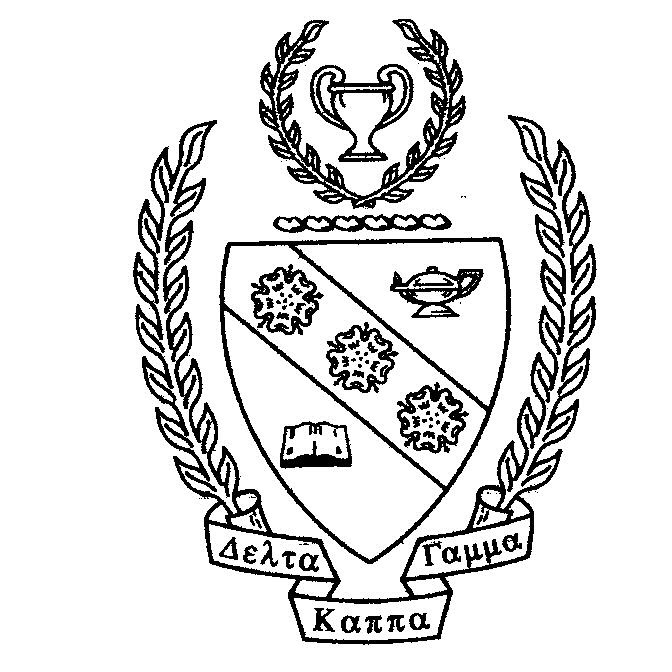 PRESIDENT’S MESSAGEDear Ladies,      I hope that each of you is enjoying the beautiful and crisp fall days!  October is such a gorgeous time of year in Tennessee!     Our Executive Board recently met and has planned many outstanding programs as well as fun activities and opportunities to give back to our community! (continued on page 2.)ALPHA PI OFFICERS 2018-2020President:                           Gail HollandFirst Vice President:    Holly CalatrelloSecond Vice President:   Sharon NeliusSecretary:                         Pam Williams Treasurer:                        Rosie GrahamRelated PersonnelPast President:               Renee Flowers Parliamentarian:     Martha ScarbroughWebmaster:                        Gail HollandALPHA PI MEETINGS 2018-2019Wednesday, August 29         @   4:00 pm   Tullahoma, 1st Christian Church AnnexWednesday, September 19    @   4:00 pm   Tullahoma, 1st Christian Church AnnexSaturday, November 17         @ 10:30 am   Tullahoma, One22West, 122 W LincolnDecember  date TBA            @  TBA    An extra activity just for fun!    Salvation Army Bell Ringer and     Meal at Tullahoma, La Fiesta Wednesday, February 20      @   4:00 pm   Tullahoma, 1st Christian Church Annex Wednesday, March 13           @   4:00 pm        Tullahoma,1st Christian Church AnnexSaturday, April 6                  @ 10:00 am   Franklin County High School LibraryDELTA KAPPA GAMMAALPHA PI NEWS  Biennium 2018-2020     Issue 2 Year 1      October 2018“Explore, Dream, Discover…            Your Adventure Awaits!”AGENDA November Meeting           Tullahoma, One122West10:30   Call to Order             Devotional Thought               Brunch            Speaker: Dr. Elaine Alexander                             Xi State President             Announcements             Initiation of New Members12:30   AdjournmentCOMMITTEE CORNERCommittee Chairs:Program/Social – Sharon NeliusYearbook - Holly CalatrelloFinance - Linda WaldenLeadership - April NorrisChapter Growth and Membership - Joan Pockrus History, Archives, Scrapbook - Martha ScarbroughCommunications and Publicity-Martha ScarbroughLegislative Committee - TBA High School Essay - TBALiteracy/Special Projects - Sarah HaileyScholarships/ Grant-in-Aid - Alice HuskeyArts Committee – Rosie GrahamSocial Committee-Linda WaldenSunshine Committee-Sharon NeliusTelephone/Email-Renee FlowersWebsite Committee-Renee Flowers Other committee members will be named.  If you are not named above, let Gail know with which committee you prefer to work.EXECUTIVE BOARD MEETINGS January 16   @4:00 pm   Tullahoma, Ruby Tuesday’sMay 29          @ 9:00 am    Tullahoma   Celtic CupAlpha Pi Chapter Newsletter October 2018Page 2 of 2 PRESIDENT’S MESSAGE, cont.     I am looking forward to seeing each of you at 10:30 am on November 17, at 122 West, for our initiation ceremony and meeting!  We are welcoming former member Wrenea Farrar, back into the fold as well as our newest member, Tammy Forgey.  We will also welcome Michelle Cantrell.  Our scholarship recipient, Jordan Sells, will be in attendance and our Xi State President, Elaine Graves Alexander, will be our speaker.  Mark your calendars to attend and hear all about the fun meetings and activities we have planned for the year!     Remember to keep us updated with your honors and achievements throughout the school year.Kindest Regards,Gail Holland, Ed.D., PresidentTHANKS FOR YOUR SERVICE ---Thanks to all of you as you give your time and energies to address the needs of others.  Let Martha know of your activities and activities of your schools in order that you may be recognized. ALPHA PI  FACEBOOK GROUPBe part of the Alpha Pi Facebook group: 1.  Search for “Alpha Pi, Xi State DKG”      on Facebook.2.  Request to join.  This is a closed      group so that only members who join     can see things posted.HAPPY BIRTHDAY TO YOU!!OCTOBER Oct 15 Gail Holland Oct 30 April NorrisALPHA PI WEBSITEwww.alphapichaptertn.weebly.comXI STATE NOTES Vision Foundation Awards.   The Xi State Vision Foundation provides funds for work and  special projects that do not receive college credit but are related to the improvement of education.  Applications must be submitted by December 1.  Go to the Xi State website for more information.APPLICATIONS FOR XI STATE OFFICERS AND ELECTED COMMITTEESWe are encouraged by our Xi State President to apply for one of the 2019-21 Xi State offices or elected committees.  Applications and endorsement forms are available from our President Gail Holland.  Applications and endorsements should be emailed to Nominations Chair Dr. Kathie Harned at  dkharned@hotmail.com  by October 31.Officers:  president, first vice president, second vice president, recording secretary, and corresponding secretaryCommittees:  finance, nominations, personnel, vision foundationXi State President Elaine Alexander says that serving Xi State members as an officer or elected committee member is a tremendously rewarding (and adventurous) experience, so consider offering your talents as a part of the 2019-21 leadership team.DKG MISSION STATEMENTThe Delta Kappa Gamma Society International promotes professional and personal growth of women educators and excellence in education.